Penzión Larion - III. B Trieda LFZ dospelíTabuľkaZ - zápasy V - výhra R - remíza P - prehraVýsledky - 18. kolo (19.04.2015)Výsledky - 18. kolo (19.04.2015)Výsledky - 18. kolo (19.04.2015)Výsledky - 18. kolo (19.04.2015)Výsledky - 18. kolo (19.04.2015)Výsledky - 18. kolo (19.04.2015)19.04.201513:30TJ Tatran Hybe1 : 2FK Liptovské Vlachy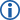 19.04.201516:00-ŠK Kriváň Važec19.04.201516:00OFK Galovany0 : 1TJ Ďumbier Uhorská Ves19.04.201516:00FK Kráľova Lehota0 : 0ŠK Kriváň Liptovská Ondrašová19.04.201516:00TJ Družstevník Veterná Poruba3 : 3TJ Prosiek19.04.201516:00TJ Liptovský Ondrej5 : 1TJ Snaha Ploštín19.04.201516:00TJ Družstevník Liptovský Trnovec1 : 0TJ GôtovanyPor.DružstvoZVRPSkóreBody+/-1 TJ Prosiek16113262 : 2036122 TJ Družstevník Liptovský Trnovec16103342 : 283393 OFK Galovany1692537 : 292954 TJ Gôtovany1591539 : 202875 ŠK Kriváň Važec1580735 : 312406 TJ Tatran Hybe1671840 : 4022-27 TJ Liptovský Ondrej1670931 : 3821-38 TJ Družstevník Veterná Poruba1663733 : 4221-39 ŠK Kriváň Liptovská Ondrašová1654730 : 3319-510 TJ Ďumbier Uhorská Ves1653812 : 2618-611 FK Liptovské Vlachy1552822 : 2817-712 TJ Snaha Ploštín1652930 : 5417-713 FK Kráľova Lehota15221117 : 418-13